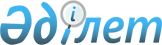 Об утверждении форм свидетельств об аккредитации профессиональной организации бухгалтеров, организации по профессиональной сертификации бухгалтеров
					
			Утративший силу
			
			
		
					Приказ Заместителя Премьер-Министра Республики Казахстан - Министра финансов Республики Казахстан от 26 мая 2014 года № 247. Зарегистрирован в Министерстве юстиции Республики Казахстан 20 июня 2014 года № 9531. Утратил силу приказом Министра финансов Республики Казахстан от 18 марта 2016 года № 130      Сноска. Утратил силу приказом Министра финансов РК от 18.03.2016 № 130.      В соответствии с подпунктом 1) статьи 1 Закона Республики Казахстан «О бухгалтерском учете и финансовой отчетности» ПРИКАЗЫВАЮ:



      1. Утвердить прилагаемые формы:

      1) свидетельства об аккредитации профессиональной организации бухгалтеров согласно приложению 1 к настоящему приказу;

      2) свидетельства об аккредитации организации по сертификации бухгалтеров согласно приложению 2 к настоящему приказу.



      2. Департаменту методологии бухгалтерского учета и аудита реального сектора, внутреннего контроля Министерства финансов Республики Казахстан (Тулеуов А.О.) обеспечить в установленном законодательством порядке государственную регистрацию настоящего приказа в Министерстве юстиции Республики Казахстан и его последующее официальное опубликование в средствах массовой информации.



      3. Настоящий приказ вводится в действие по истечении десяти календарных дней после дня его первого официального опубликования.      Заместитель Премьер–Министра

      Республики Казахстан – 

      Министр финансов

      Республики Казахстан                       Б.Султанов

Приложение 1         

к приказу Заместителя     

Премьер–Министра      

Республики Казахстан –   

Министра финансов      

Республики Казахстан     

от 26 мая 2014 года № 247  

форма                             Свидетельство об аккредитации

             профессиональной организации бухгалтеров                       Серия МФБУ № ____      Настоящее свидетельство выдано ________________________________

_____________________________________________________________________

    (полное наименование профессиональной организации бухгалтеров)

_____________________________________________________________________

_____________________________________________________________________

_____________________________________________________________________

                    (местонахождение, БИН)

Свидетельство выдается сроком на 5 лет и действует на всей территории

Республики Казахстан.

      Орган, выдавший свидетельство _________________________________

_____________________________________________________________________

           (полное наименование уполномоченного органа)

      Основание: приказ _____________________________________________

                         (полное наименование уполномоченного органа)

          от «____» ___________ 20 ___ г. № __________Руководитель (уполномоченное лицо) ____________________________М.П.

Дата выдачи «__» ____________ 20 ___ г.

Приложение 2         

к приказу Заместителя     

Премьер–Министра      

Республики Казахстан –   

Министра финансов      

Республики Казахстан     

от 26 мая 2014 года № 247  

форма                                 Свидетельство об аккредитации

                 организации по сертификации бухгалтеров                          Серия МФБУ № ____      Настоящее свидетельство выдано ________________________________

_____________________________________________________________________

    (полное наименование организации по сертификации бухгалтеров)

_____________________________________________________________________

_____________________________________________________________________

                     (местонахождение, БИН)

Свидетельство выдается сроком на 3 года и действует на всей

территории Республики Казахстан.

      Орган, выдавший свидетельство _________________________________

_____________________________________________________________________

          (полное наименование уполномоченного органа)

      Основание: приказ _____________________________________________

                         (полное наименование уполномоченного органа)

              от «____» ___________ 20 ___ г. № __________Руководитель (уполномоченное лицо) ____________________________М.П.

Дата выдачи «__» ____________ 20 ___ г.
					© 2012. РГП на ПХВ «Институт законодательства и правовой информации Республики Казахстан» Министерства юстиции Республики Казахстан
				